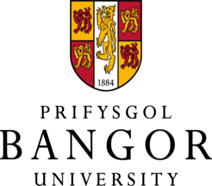 Prifysgol BangorCOFNODION Y CYNGORYng nghyfarfod y Cyngor a gynhaliwyd yn y Brifysgol ddydd Gwener, 11 Chwefror 2022. Presennol:Mrs Marian Wyn Jones (Cadeirydd), Mr James Avison, Mr Mabon Dafydd, Yr Athro Iwan Davies, Dr Myfanwy Davies, Mr Eric Hepburn, Dr Griff Jones, Dr Llion Jones, Mr Marc Jones, Syr Paul Lambert, Mrs Alison Lea-Wilson, Ms Julie Perkins, Dr Ian Rees, Yr Athro Gareth Roberts, Yr Athro Oliver Turnbull, Yr Athro Jean White a Mrs Gwenan Hine (Ysgrifennydd).Ymddiheuriadau:Mr Kailesh Karavadra, Mr Atul Devani a Dr Lynne Williams,Hefyd yn bresennol:Yr Athro Nicky Callow, Yr Athro Andrew Edwards, Mr Rob Eastwood, Mrs Tracy Hibbert, Dr Kevin Mundy, Yr Athro Paul Spencer, Mrs Lorraine Westwood a Mr Lars Wiegand. Yn ogystal, roedd Mr Pryderi ap Rhisiart, Rheolwr Gyfarwyddwr MSParc Cyf yn bresennol ar gyfer eitem 21.42, ac roedd yr Athro Mike Larvin, Pennaeth Gweithredol yr Ysgol Gwyddorau Meddygol ac Iechyd Rhyngbroffesiynol yn bresennol ar gyfer eitem 21.52A. Cynhaliwyd y cyfarfod yn Neuadd PJ, Prifysgol Bangor a thrwy Zoom.21.42 CYFLWYNIAD YNGHYLCH MSPARCA.	Rhoddodd Mr Pryderi ap Rhisiart, Rheolwr Gyfarwyddwr MSParc Cyf., gyflwyniad i'r Cyngor ynghylch MSParc, cwmni sy'n eiddo'n gyfan gwbl i'r Brifysgol. Nodwyd bod MSParc ar hyn o bryd ar ddechrau cylch cynllunio busnes dwy flynedd, a gwahoddwyd aelodau'r Cyngor yn wresog i gyfrannu at y broses honno, yn ogystal ag ymweld â'r Parc ar Ynys Môn. Hysbyswyd aelodau'r Cyngor bod y cwmni'n ceisio: Cyflawni effaith drawsnewidiol a rhanbarthol, yn seiliedig ar ragoriaeth ymchwil; Cydweithio â diwydiant, yn lleol gyda Busnesau Bach a Chanolig ac yn rhyngwladol, Datblygu sgiliau a chynnig galwedigaethol i gadw talent leol; Bydd yn estyniad o amgylchedd dysgu'r Brifysgol; Cefnogi cymunedau’n gynaliadwy; Effaith ar faterion economaidd, cymdeithasol a dinesig; Cefnogi Prifysgol gynaliadwy, yn ariannol; ac Cyfrannu at werth brand y Brifysgol.  	Amlygodd Mr Rhisiart rai diweddariadau allweddol a mentrau diweddar yn benodol:  Bu MSParc yn weithredol ers 4 blynedd, ac ar hyn o bryd roedd yno lefel deiliadaeth o 87%, a 40 o fusnesau mewnol a 21 o denantiaethau rhithwir; Roedd y tîm yn tyfu ac roedd yno arbenigedd yn enwedig ym meysydd carbon isel a’r digidol. Roedd y cwmni'n lansio Rhaglen Gyflymu, a fyddai'n darparu mentoriaeth a chyfleoedd i ymgysylltu â chyn-fyfyrwyr y Brifysgol;Gwnaeth y cwmni elw cymedrol yn ystod 2021/22 ac roedd wedi sicrhau amrywiaeth o gontractau sy’n cynnig arloesedd. Cafwyd £1.3m oddi wrth Lywodraeth y Deyrnas Unedig i gefnogi Rhaglen Arloesedd y cwmni, a derbyniwyd £360 o filoedd oddi wrth yr Awdurdod Datgomisiynu Niwclear. Roedd y cwmni'n partneru â diwydiant ac â'r Brifysgol ar sawl project ac yn buddsoddi mewn cwmnïau ac iddynt botensial twf uchel. B.	Cafwyd trafodaeth, a gwnaed y pwyntiau canlynol: Holodd Dr Myfanwy Davies sut mae'r cwmni'n mesur ei effaith ar fusnesau a chymunedau lleol, a chadarnhaodd Mr Rhisiart fod adroddiad blynyddol yn cael ei ddarparu gan Dr Edward Jones o Ysgol Busnes Bangor ynglŷn â’r tenantiaid sydd o fewn yr adeilad. Gofynnodd Ms Julie Perkins sut roedd y cwmni’n blaenoriaethu ei uchelgeisiau, a beth oedd yr heriau allweddol at y dyfodol. Nododd Mr Rhisiart fod y cwmni’n blaenoriaethu’r dangosyddion perfformiad ac effaith yr hyn mae’n ei gyflawni, a’i fod yn gweithio gydag unigolion a chwmnïau ac iddynt genhadaeth i dyfu, a blaenoriaethu’r cwmnïau sydd â’r potensial i ddarparu’r gwerth uchaf. Nododd yr Athro Jean White y cyfleoedd posibl sy’n codi o Ysgol Feddygol y Gogledd o ran cwmnïau deilliannol, a chadarnhaodd Mr Rhisiart ei fod eisoes yn aelod o Fwrdd Iechyd a Datblygu Bwrdd Iechyd Prifysgol Betsi Cadwaladr a’i fod yn gweithio'n agos gyda'r Ysgol Gwyddorau Meddygol ac Iechyd, ac yn ymgysylltu â'r rhaglenni yr oedd yr Ysgol newydd yn eu datblygu. Yn sgil cwestiwn gan Mr Marc Jones, cadarnhaodd Mr Rhisiart fod gwaith yn mynd rhagddo i hybu’r cyfleoedd masnacheiddio, yn benodol ynghylch projectau penodol megis y Project Arwyddion Digidol a’r Sefydliad Dyfodol Niwclear. Yn ogystal, roedd y cwmni'n datblygu cysylltiadau byd-eang i ystyried yr arfer gorau ac i ddysgu oddi wrth sefydliadau eraill tebyg. C.	Diolchodd y Cadeirydd, ar ran y Cyngor, i Mr Rhisiart am gyflwyniad llawn gwybodaeth a gyfoethogodd ddealltwriaeth y Cyngor o waith MSParc.  Dymunodd y Cyngor yn dda i'r cwmni am y flwyddyn sydd i ddod ac edrychai ymlaen at ddiweddariadau pellach yn y dyfodol. 21.43 FFARWELIO Nododd y Cadeirydd mai dyma gyfarfod olaf Dr Griff Jones yn y Cyngor gan y byddai’n cwblhau ei ddau gyfnod fel aelod annibynnol ar y Cyngor ddiwedd mis Mawrth. Ar ran y Cyngor diolchodd y Cadeirydd i Griff yn wresog am ei ymroddiad a'i gefnogaeth i'r Brifysgol dros nifer fawr o flynyddoedd, gan gynnwys ei gyfnod fel Cadeirydd y Pwyllgor Archwilio a Risg.21.44 LLONGYFARCHIADAUA.	Am dderbyn Cadair Athro er Anrhydedd:Yr Athro Ruben Valbuena, Athro Synhwyro o Bell ar Goedwigoedd, Prifysgol Gwyddorau Amaethyddol Sweden, ar dderbyn Athro Er Anrhydedd yn Ysgol y Gwyddorau NaturiolDr Marjorie Bertolus, Cyfarwyddwr Ymchwil CEA, ar dderbyn Cadair Athro Er Anrhydedd yn y Sefydliad Dyfodol NiwclearYr Athro John Lillington Prif Dechnolegydd, Jacobs Limited ar dderbyn Cadair Athro Er Anrhydedd yn y Sefydliad Dyfodol NiwclearYr Athro Francesco D'Auria, Prifysgol Pisa ar dderbyn Cadair Athro Er Anrhydedd yn y Sefydliad Dyfodol NiwclearYr Athro Yassin Hassan, Yr Adran Peirianneg Niwclear ac Adran Peirianneg Fecanyddol J. Mike Walker '66, Prifysgol Texas A&M ar dderbyn Cadair Athro  Er Anrhydedd yn y Sefydliad Dyfodol NiwclearB.	Ar dderbyn swydd Hyrwyddwr Cymunedol JISC 2022, Mr Sim Barbaresi, Cyfarwyddwr Gwasanaethau Digidol, am ei gadeiryddiaeth “angerddol a brwdfrydig” ar HEWIT (Technoleg Gwybodaeth Addysg Uwch Cymru).C.	Ar ran y Cyngor, bu i’r Cadeirydd longyfarch pawb a restrwyd yn wresog.21.45 MARWOLAETHAUCyfeiriodd y Cadeirydd at farwolaethau’r canlynol yn ddiweddar:Dr Mike Alcock cyn aelod o staff yr Ysgol Gwyddorau Amaethyddol a ChoedwigaethGwenda M. Owen – aelod o staff y Gwasanaethau Digidol Sidney Francis Whitaker – cyn-ddarlithydd yng Ngholeg y Celfyddydau, Dyniaethau a Busnes Dilys Williams, aelod o staff yr Ysgol Gwyddorau Dynol ac Ymddygiadol B.	Bu'r aelodau yn dawel er cof amdanynt. 21.46	DATGELU BUDDIANNAUA.	Atgoffwyd yr aelodau y dylent ddatgelu pob buddiant personol, ariannol neu fanteisiol mewn unrhyw fater a ystyrir yn y cyfarfod hwn cyn i'r mater hwnnw gael ei ystyried. B.	Ni ddatgelwyd dim buddiannau yn y materion a oedd ar yr agenda. 21.47 COFNODIONCadarnhawyd cofnodion y cyfarfod a gynhaliwyd ar 26 Tachwedd 2021. Darparwyd log gweithredu a oedd yn nodi cynnydd holl gamau gweithredu’r Cyngor sydd heb eu cyflawni.  Nododd y Cyngor yr adroddiadau cynnydd a'r camau gweithredu a gwblhawyd.  O ran Cofnod 21.21 (Strategaeth Ystadau) dywedodd y Cyfarwyddwr Ystadau a Gwasanaethau Campws wrth y Cyngor i’r Brifysgol sicrhau cyllid o 60% oddi wrth Gyngor Gwynedd drwy gynllun 'Trawsnewid Trefi' Llywodraeth Cymru i ddatblygu safle Parc y Coleg. Nodwyd y byddai'r gwaith yn dechrau yn ystod mis Chwefror, a byddai’n cynnwys cael gwared ar y Caban, a’r nod uchelgeisiol o gwblhau’r project erbyn haf 2023.21.49 PWYLLGOR IECHYD A DIOGELWCHOherwydd na chyfarfu’r Pwyllgor Iechyd a Diogelwch ers cyfarfod diwethaf y Cyngor, nodwyd adroddiad trosolwg a oedd yn ymwneud â damweiniau a digwyddiadau ac absenoldebau salwch y staff am y cyfnod Tachwedd a Rhagfyr 2022. 21.50 PWYLLGOR ENWEBIADAU A LLYWODRAETHU A.	Cymeradwywyd Adroddiad cyfarfod y Pwyllgor Enwebiadau a Llywodraethu a gynhaliwyd 28 Ionawr 2022 (ynghlwm yn Atodiad VII i gopi swyddogol y cofnodion).B.	O ran cofnod 247G (Sicrwydd Blynyddol i'r Cyngor) nododd y Pwyllgor y sicrwydd a gafwyd gan y Pwyllgor Enwebiadau a Llywodraethu bod y cyflwyniadau a gafwyd gan Bwyllgorau'r Cyngor yn rhoi sicrwydd digonol eu bod yn cyflawni eu cyfrifoldebau. C.	O ran cofnod 250F (Aelodaeth y Pwyllgorau) nododd y Cyngor y newidiadau i aelodaeth pwyllgorau'r Cyngor, ac o ran cofnod 252 (Graddau er Anrhydedd 2022) nododd y Cyngor y broses sy'n mynd rhagddi o ran rhoddi Graddau Er Anrhydedd yn ystod yr haf a seremonïau graddio gaeaf 2022.Gadawodd Mrs Marian Wyn Jones y cyfarfod ac mi gymerodd yr Athro Gareth Roberts y GadairD.	Dywedodd yr Is-Ganghellor wrth y Cyngor y bu’r Brifysgol yn edrych ar benodiadau uwch swyddogiony Cyngor a chryfhau ei strwythur llywodraethu. Nodwydnad oedd gan Gadeirydd y Cyngor rôl ffurfiol ar hyn o brydo fewn strwythur llywodraethu ehangach y Brifysgol, a bod y Pwyllgor Enwebiadau a Llywodraethu’n argymell i'r Cyngor benodi Cadeirydd y Cyngor, Mrs Marian Wyn Jones, yn Ddirprwy Ganghellor.Ar ôl ystyried cytunwyd i benodi Cadeirydd y Cyngor yn Ddirprwy Ganghellor yn syth tan ddiwedd cyfnod Mrs Wyn Jones ar y Cyngor (8 Chwefror 2025).Dychwelodd Mrs Marian Wyn Jones i'r cyfarfod a chymryd y GadairE.	Ar ran yr aelodau, llongyfarchodd yr Is-Ganghellor y Cadeirydd yn wresog ar ei phenodi’n Ddirprwy Ganghellor, a gymeradwywyd yn unfrydol. Nododd y Cadeirydd ei diolch a'i phleser o dderbyn y rôl. 21.51 FFORWM YMGYSYLLTU AR Y CYDCymeradwywyd yr Adroddiad ynghylch cyfarfod cyntaf y Fforwm Ymgysylltu ar y Cyd a gynhaliwyd ar 28 Ionawr 2022 (ynghlwm yn Atodiad III i gopi swyddogol y Cofnodion).Croesawodd y Cadeirydd y trafodaethau cadarnhaol parhaus ynglŷn a’r Siarter, y Statud a’r Ordinhadau 21.52 MATERION YR IS-GANGHELLORA.	Diweddariad ynghylch Ysgol Feddygol Gogledd Cymru[a]	Rhoddodd yr Athro Nicky Callow a'r Athro Mike Larvin ddiweddariad i'r Cyngor ynghylch Ysgol Feddygol annibynnol, ryngbroffesiynol newydd Gogledd Cymru. Nodwyd y byddai’r Ysgol yn adeiladu ar sylfaen fyd-eang o ymchwil sydd gyda’r gorau yn y byd sy’n seiliedig ar effaith a chynnydd gwyddonol i gyflwyno addysg o’r radd flaenaf a hyfforddiant sgiliau cadarn. Yn ogystal byddai'n darparu datblygiad portffolau a gwasanaethau, byddai’n gwella canlyniadau gofal iechyd ac yn ysgogi uchelgais economaidd, a thema atal yn greiddiol iddi.  Atgoffwyd y Cyngor o'r daith hyd yn hyn a bod rhaglenni bellach yn cael eu darparu mewn nyrsio, radiograffeg, iechyd a gofal cymdeithasol, bydwreigiaeth, y gwyddorau biofeddygol, seicoleg glinigol, Cynorthwydd Meddygol, gwyddorau chwaraeon. Byddai hylendid deintyddol yn dechrau yn 2022, ac roedd ffarmacoleg / fferylliaeth yn yr arfaeth.  Ers 2012 bu’r gwyddorau biofeddygol yn llwybr at raglen feddygaeth Prifysgol Caerdydd, ac ers 2019 mae myfyrwyr yn ymuno â rhaglen C21 Gogledd Cymru Prifysgol Caerdydd a ddarperir yn gyfan gwbl gan Brifysgol Bangor. Yn 2021 cafodd y Brifysgol gyllid gan Lywodraeth Cymru i ddatblygu ALPHAacademi  i drawsnewid gofal iechyd ataliol ac arloesi ym maes iechyd a gofal cymdeithasol.Hysbyswyd yr aelodau i Brifysgol Caerdydd arwyddo Memorandwm Cyd-ddealltwriaeth diwygiedig gyda Phrifysgol Bangor a oedd yn cynnig ei chwricwlwm C21 yn sail i addasiadau lleol pellach. Yn ogystal, mewn cyfarfod o'r Cyngor Meddygol Cyffredinol (GMC) fis Rhagfyr 2021 bu gwahoddiad i gyflwyno holiadur sgrinio, a oedd yn enwi Prifysgol Caerdydd fel partner wrth gefn, sef y cyntaf o 8 cam y Cyngor Meddygol Cyffredinol. Rhagwelwyd y byddai Prifysgol Bangor yn derbyn ei myfyrwyr cyntaf i Flynyddoedd 1 a 2 rhaglen Ysgol Feddygol annibynnol Gogledd Cymru yn 2024.[b]	Wrth ateb cwestiwn gan yr Athro Jean White ynghylch rhaglen mynediad i raddedigion y rhaglen Cynorthwywyr Meddygon, nododd yr Athro Larvin fod mynediad i raglen C21 Gogledd Cymru o dan gyfyngiad ar hyn o bryd gan feini prawf derbyn Prifysgol Caerdydd. Fodd bynnag, unwaith y bydd Prifysgol Bangor yn gyfrifol am brosesau derbyn y rhaglen, byddai modd ystyried nifer o lwybrau mynediad i raddedigion. Nodwyd bod darpar fyfyrwyr rhaglen C21 yn gwneud eu penderfyniadau’n gynnar iawn, ac ymhell cyn y dyddiad cau blynyddol ar gyfer ceisiadau, sef 15 Hydref. Golygai hynny fod y gwaith eisoes wedi dechrau i gryfhau'r timau marchnata a derbyn, a chadarnhawyd bod gan y Brifysgol staff eisoes o fewn y meysydd hynny a fu’n gweithio ar dderbyniadau i ysgolion meddygol mewn prifysgolion eraill. Gofynnodd Dr Myfanwy Davies beth oedd y risgiau posibl i'r Brifysgol pe na bai'r rhaglen yn cyflawni’r niferoedd disgwyliedig a'r llwybrau drwy’r amserlen a gafwyd gan gynnwys pe na bai’r Cyngor Meddygol Cyffredinol yn gwneud ei benderfyniad o fewn yr amserlen ddisgwyliedig. Cadarnhaodd yr Athro Larvin fod cofrestr risg sefydledig ar waith, a oedd yn cael ei rhannu â’r Bwrdd Iechyd, a bod rhywfaint o hyblygrwydd hefyd i symud yr amserlenni recriwtio yn ôl pe bai angen. Nodwyd y byddai'n annhebygol pe na bai’r Cyngor Meddygol Cyffredinol yn gwneud penderfyniad o fewn yr amserlen.  Wrth ateb cwestiwn gan y Cadeirydd cadarnhaodd yr Athro Larvin fod angen i raglen C21 Gogledd Cymru daro'r farchnad yn gryf, o ystyried y gystadleuaeth oddi wrth ysgolion meddygol sefydledig Gogledd Orllewin Lloegr. Dywedodd yr Is-Ganghellor mai’r camau nesaf fyddai sefydlu Bwrdd Rhaglen a ffrydiau gwaith cysylltiedig i barhau i symud y project yn ei flaen.  Roedd y Brifysgol yn benderfynol o symud ymlaen â'r gwaith sydd ei angen ac roedd ganddi staff â chymwysterau addas i wneud hynny.  Nodwyd y cyflwynir diweddariad pellach yng nghyfarfod nesaf y Pwyllgor Gweithredu.[c]	Diolchodd y Cadeirydd i'r Athro Callow a'r Athro Larvin a nododd fod y Brifysgol yn hynod ffodus fod ganddi unigolyn o brofiad yr Athro Larvin yn arwain y project. B.	Adroddiad y Pwyllgor Gweithredu a'r Senedd[a]	Cyflwynodd yr Is-Ganghellor adroddiad y Pwyllgor Gweithredu a’r Senedd ac fe’i nodwyd. [b]	Nodwyd y pwyntiau canlynol yn benodol: Sefydliad Materion Cymreig Hysbyswyd y Cyngor i’r Pwyllgor Gweithredu gymeradwyo cynllun i sefydlu partneriaeth tair blynedd gyda'r Sefydliad Materion Cymreig (IWA). Nodwyd bod y Sefydliad Materion Cymreig yn dod ag arbenigwyr o bob cefndir ynghyd i rannu syniadau gwybodus gyda’r nod o sicrhau ymrwymiadau gwleidyddol i wella democratiaeth, gwasanaethau cyhoeddus a’r economi. Mae’r Sefydliad yn darparu llwyfannau trafod, cyfleoedd i bobl leisio barn ac ymchwil arloesol. Câi’r staff academaidd eu hannog i fod yn rhan o’r bartneriaeth a bydd cyfleoedd i academyddion siarad â chynulleidfaoedd y tu hwnt i’w gorwelion arferol, a chyfleoedd i gynnal digwyddiadau proffil uchel i gynulleidfaoedd mawr o randdeiliaid.Office for StudentsNodwyd cyhoeddiad diweddar yr Office for Students eu bod yn lansio ymgynghoriad i bennu trothwyon sylfaenol ar gyfer canlyniadau myfyrwyr gan gynnwys cyfraddau cwblhau, a chanlyniadau cyflogadwyedd. Er mai yn Lloegr y mae awdurdodaeth yr OFS ac nad yw’n effeithio'n uniongyrchol ar y Brifysgol o’r herwydd, caiff canlyniad yr ymgynghoriad ei fonitro'n fanwl. Rhyngwladoli Ar hyn o bryd mae'r Brifysgol yn gweithio ar ei strategaeth ryngwladoli ac yn rhoi prosesau newydd ar waith i fanteisio ar gyfleoedd y farchnad. Wrth ateb cwestiwn gan yr Athro Jean White cadarnhaodd yr Is-Ganghellor y caiff diweddariad pellach ar hyn, gan gynnwys gwybodaeth am gytundebau Addysg Drawswladol y Brifysgol, ei gyflwyno i gyfarfod nesaf y Cyngor. 21.53 NEWYDDION DIWEDDARAF UNDEB Y MYFYRWYR   A.	Ar ran y Cyngor, llongyfarchodd y Cadeirydd Mr Avison ar gael ei ethol yn aelod o bwyllgor HEFCW i gynrychioli Undebau Myfyrwyr ledled Cymru. C.	Cyflwynodd Mr Avison a Mr Dafydd eu hadroddiadau i’r Cyngor, a thynnwyd sylw’n benodol at yr eitemau a ganlyn:Rhoddodd yr Is-Lywydd Chwaraeon a Byw'n Iach y gorau i'w rôl fel swyddog sabothol. Nodwyd na fyddai Undeb y Myfyrwyr yn cynnal is-etholiad i lenwi'r swydd am weddill y flwyddyn academaidd hon, ac y bydd y swyddogion sabothol eraill yn gwneud y dyletswyddau.Roedd gwaith yn mynd rhagddo’n dda ar drawsnewid y gofod uwchben Bar Uno’n lle i grwpiau o fyfyrwyr ei ddefnyddio’n Ganolfan Weithgareddau. Er na fu’n bosibl defnyddio’r gofod ar ddechrau Semester 2, roedd dyddiad trosglwyddo bellach ar ein gwarthaf.  Roedd Undeb y Myfyrwyr yn gweithio gyda'r Brifysgol ar broject cydweithredol sy’n adolygu'r Strategaeth Iechyd Meddwl a Lles o dan Arweiniad y Myfyrwyr. Yn ogystal bu UMCB yn cefnogi’r project cenedlaethol o dan arweiniad Prifysgol Bangor ac a ariennir gyda chyllid HEFCW i wella adnoddau iechyd meddwl cyfrwng Cymraeg – Myf.Cymru, trwy rannu deunyddiau gyda’r myfyrwyr. Nodwyd bod enwebiadau'r Swyddogion Sabothol yn cau ddydd Gwener 11 Chwefror. Yn sgil hynny byddai ymgyrchu yn y cnawd ac ar-lein, a’r bleidlais yn digwydd rhwng 16 -18 Mawrth.Bu Mr Dafydd yn cynrychioli Undebau Myfyrwyr Cymru ar Bwyllgor Diwylliant, Cyfathrebu, y Gymraeg, Chwaraeon a Chysylltiadau Rhyngwladol Senedd Cymru i drafod effaith Covid-19 a Brexit ar fyfyrwyr. C.	Diolchodd y Cadeirydd, ar ran y Cyngor, i Mr Avison a Mr Dafydd am eu hadroddiadau. 21.54 ADRODDIAD DOSBARTHU GRADDAU INTERIMA.	Cyflwynodd yr Athro Callow yr adroddiad Dosbarthiad Graddau Interim a oedd yn dadansoddi tueddiadau yn nosbarthiad graddau dros gyfnod o chwe blynedd hyd at flwyddyn academaidd 2020/21. Nodwyd bod y ddogfen yn cynnwys dadansoddiad a throsolwg o ddata mewnol y Brifysgol yn unig, ac nid yw data'r sector ar gael ar hyn o bryd oherwydd mater technegol cenedlaethol ar y system sy'n rhoi mynediad i brifysgolion i ddata meincnodi (JISC HEIDI Plus). Dywedwyd wrth y Cyngor y caiff adroddiad gyda’r wybodaeth ddiweddaraf ei chyflwyno i gyfarfod nesaf y Cyngor, a fyddai'n cynnwys dadansoddiad o berfformiad y Brifysgol o’i gymharu â’r sector. 	Nodwyd y pwyntiau canlynol yn benodol: Cynyddodd cyfran y graddau dosbarth 1af a 2:1 (graddau da) flwyddyn ar ôl blwyddyn dros y cyfnod, a bu gostyngiad yn yr un cyfnod yng nghyfran y graddau 2:2, 3ydd dosbarth a Llwyddo.  Yn ystod 2020/21 cafiodd 45% o garfan y myfyrwyr radd dosbarth cyntaf, a chafodd 39% radd 2:1. Dengys y data fod cyfran y graddau da a roddir yn amrywio ymhlith gwahanol grwpiau demograffig. Yn gyffredinol, enillodd y myfyrwyr benywaidd fwy o raddau da na’r gwrywod, a rhoddwyd cyfran is o raddau da i fyfyrwyr aeddfed o’u cymharu â myfyrwyr iau. Roedd gwahaniaeth hefyd o ran cyrhaeddiad a graddau da mewn grwpiau ethnig lleiafrifol, sef 8% yn is nag eiddo myfyrwyr gwyn yn 2020/21.Roedd gan fyfyrwyr o ardaloedd isel eu cyfranogiad lefelau cyrhaeddiad is yn gyffredinol, ac ehangodd y bwlch hwnnw yn 2020/21 hyd -12%. B.	Wrth ateb cwestiynau a gyflwynwyd gan yr Athro White cyn y cyfarfod, cadarnhaodd yr Athro Callow unwaith y byddai'r Brifysgol yn gallu cyrchu data HEIDI y byddai'n bosibl nodi rhaglenni lle'r oedd myfyrwyr o ardaloedd mwy difreintiedig ac o grwpiau ethnig lleiafrifol naill ai'n gwneud yn waeth o lawer. neu'n llawer gwell na'r arfer, ac yn ogystal byddai'n bosibl asesu'r cyfraddau diffyg cwblhau ar gyfer myfyrwyr yn y categorïau hynny yn ôl data meincnod y Deyrnas Unedig.  Yn ogystal hysbyswyd y Cyngor y cyflwynwyd diweddariad ar waith y Brifysgol ar gydraddoldeb, amrywiaeth a chynhwysiant i'r Pwyllgor Gweithredu yn gynharach yn yr wythnos. Dywedwyd bod yr Athro Callow a Mrs Hibbert yn cydweithio ar gynllun tymor byr (12 mis) a oedd yn cynnwys tri maes o angen uniongyrchol, a buddsoddiad cysylltiedig o ran amser ac adnoddau: Cais y Brifysgol am Wobr Arian Athena Swan; Y Siarter/Cynllun Gweithredu Cydraddoldeb Hiliol; Sicrhau arfer cynhwysol mewn dysgu, addysgu ac asesu Cytunodd y Pwyllgor Gweithredu hefyd i greu rôl Dirprwy Is-Ganghellor Cynorthwyol (Amrywiaeth) i fwrw ymlaen â’r newid mawr sydd ei angen o ran yr agenda cydraddoldeb, amrywiaeth a chynhwysiant, gan gynnwys gweithio gyda’r Athro Callow i ddatblygu a bwrw ymlaen ag arfer cynhwysol sefydliadol o ran dysgu, addysgu ac asesu.		Wrth ateb cwestiynau gan Ms Perkins a Dr Rees cadarnhaodd yr Athro Callow y caiff rhagor o wybodaeth ei darparu i'r Cyngor fis Mai ynglŷn â’r cyfraddau cyrhaeddiad a hefyd ynglŷn â’r gwaith a wneir i sicrhau bod safonau'n parhau'n gyson ledled y blynyddoedd. Dywedodd Mr Hepburn y byddai'n ddefnyddiol derbyn tueddiadau rhagamcanol am y blynyddoedd academaidd sydd i ddod yn y cyfarfod nesaf.  		Dywedodd Dr Davies wrth y Cyngor y gallai hithau yn ei rôl fel Pennaeth Gwella Ansawdd gadarnhau bod tystiolaeth o chwyddo graddau flwyddyn ar ôl blwyddyn, a bod y Brifysgol yn sicrhau ei bod yn dilyn Fframwaith Ansawdd Cymru’r Asiantaeth Sicrhau Ansawdd o ran gosod a chynnal. safonau academaidd.C.		Diolchodd y Cadeirydd i'r Athro Callow am ei diweddariad a nododd y byddai cyfle pellach i drafod yng nghyfarfod nesaf y Cyngor. 21.55 ADRODDIAD BLYNYDDOL A CHYFRIFON ARIANNOL A.	Derbyniodd ac ystyriodd y Cyngor yr Adroddiad Blynyddol a’r Cyfrifon Ariannol terfynol am y flwyddyn hyd at 31 Gorffennaf 2021, a byddent yn cael eu cyflwyno i’r Llys yn ei gyfarfod y prynhawn hwnnw. Nododd y Cyfarwyddwr Cyllid Dros Dro nad oedd dim newidiadau sylweddol i'r fersiwn a gymeradwyodd y Cyngor yn ei gyfarfod fis Tachwedd, a chadarnhawyd y pwynt hwn gan Syr Paul Lambert, Cadeirydd y Pwyllgor Cyllid a Strategaeth.Nododd y Cyfarwyddwr Dros Dro mai'r argymhelliad i'r Cyngor oedd cymeradwyo’r Adroddiad Blynyddol a'r Cyfrifon Ariannol i'w cyflwyno i'r Llys. B.	Ar ôl ystyriaeth lawn, penderfynwyd cymeradwyo’r Adroddiad Blynyddol a Chyfrifon Ariannol 2020/21 a’u cyflwyno gerbron y Llys. 21.56 CYNLLUN PENSIWN USS  Rhoddodd y Cyfarwyddwr Cyllid Dros Dro’r wybodaeth ddiweddaraf i'r Cyngor ynglŷn â’r sefyllfa bresennol o ran ymgynghoriad USS. Nodwyd y cyflwynodd Llywydd UCU Bangor lythyr hefyd i Gadeirydd y Cyngor, a'r Is-Ganghellor yn gofyn am gefnogaeth i gynigion UCU i ddatrys y materion sy’n ymwneud â chynllun pensiwn USS. Dywedodd y Cyfarwyddwr Dros Dro wrth y Cyngor fod UUK yn gofyn am ymateb i'r cynigion erbyn y dydd Gwener canlynol, ac y byddai felly'n codi'r mater yn y Pwyllgor Gweithredu cyn ymgynghori â'r Cadeirydd, a Chadeiryddion Pwyllgorau'r Cyngor, a wedi hynny byddai ymateb yn cael ei ddarparu i UUK.21.57 ADRODDIAD CODI ARIANA.	Nododd y Cyngor gynnwys yr Adroddiad Blynyddol ar Godi Arian. Yn ôl Mrs Westwood yn 2020-21 derbyniodd y Brifysgol roddion o, £190,027, gostyngiad ffiniol o incwm y flwyddyn flaenorol o £501,960, a oedd, o eithrio rhodd gymynrodd untro eithriadol yn incwm cymharol o £201,960. Nodwyd yr ailsefydlwyd Bwrdd y Cyn-fyfyrwyr yn ddiweddar, a bod yr Is-Ganghellor wedi cynnal pedwar cyfarfod a bod lefelau uchel o gyfranogiad a diddordeb ym musnes y Brifysgol. Hysbysodd Mrs Westwood y Cyngor y byddai’r recriwtio i swydd Pennaeth Codi Arian yn dechrau cyn bo hir, ac yn ogystal, yn sgil adolygiad allanol o godi arian yn 2021, roedd y Brifysgol yn dilyn yr argymhellion a wnaed. B.	Wrth ateb cwestiwn gan Mr Marc Jones cadarnhaodd y Cyfarwyddwr Cyllid Dros Dro y gwnaed penodiad newydd yn ddiweddar, ac y byddai gwaith yn dechrau’n fuan i adnabod a deall portffolio gwaddolion y Brifysgol. Yn ogystal, yn sgil cwestiwn gan Mr Eric Hepburn, cadarnhaodd Mrs Westwood y darperir mwy o dryloywder ar yr elw ar fuddsoddiant fel rhan o newid prosesau yn y Swyddfa Alumni a Datblygu.21.58 STRATEGAETH MARCHNATA A RECRIWTIO YN Y DEYRNAS UNEDIG A.	Rhoddodd Mrs Westwood ddiweddariad i'r Cyngor ar Strategaeth Marchnata a Recriwtio'r Deyrnas Unedig, a gymeradwywyd yn ddiweddar gan y Pwyllgor Gweithredu ar ôl y cyfnod ymgynghori. Adroddwyd mai nod y strategaeth yw datblygu a sefydlu safle blaenllaw yn y farchnad i Brifysgol Bangor fel prifysgol eithriadol, sy'n cael ei harwain gan ymchwil ac sy’n canolbwyntio ar fyfyrwyr. Dod yn ddewis cyntaf fel Prifysgol ym mhob maes pwnc ac i fyfyrwyr o bob rhan o'r Deyrnas Unedig.   Nodwyd y caiff y nodau hynny eu mynegi a’u monitro trwy bum amcan allweddol a dangosyddion perfformiad allweddol cysylltiedig:  Datblygu negeseuon brand cryf, sy'n cael eu hyrwyddo mewn ffordd ragorol a chyson i gynyddu adnabyddiaeth yn ddirfawr; Datblygu gweithgareddau marchnata a recriwtio amserol, o ansawdd ac effaith uchel sy'n sefyll allan mewn marchnad brysur; Mabwysiadu dull gweithredu a arweinir gan dystiolaeth ac a dargedir at ddatblygu portffolau a chynnwys y cyrsiau, a gweithgareddau marchnata a recriwtio i sicrhau’r adenillion mwyaf posib ar fuddsoddiant; Cynyddu niferoedd y myfyrwyr o’r Deyrnas Unedig sy’n cael eu recriwtio a’r gyfran o'r farchnad, gan sicrhau'r gymysgedd briodol i gefnogi amcanion y Brifysgol; ac  Dod yn frand o ddyhead a dymuniad ym marchnad addysg uwch y Deyrnas Unedig.  Yn benodol, dywedodd Mrs Westwood wrth y Cyngor fod pedwar maes allweddol o flaenoriaeth i'r Brifysgol, sef busnes, cyfrifiadureg, y gyfraith a seicoleg, a bod gwaith helaeth ar y gweill yn y meysydd hynny i wneud yn fawr o'r potensial i recriwtio.  B.	Wrth ateb cwestiwn gan Mr Avison cadarnhaodd Mrs Westwood fod hyrwyddo helaeth ar rinweddau’r Brifysgol lle mae cynaliadwyedd yn y cwestiwn trwy ei gweithgareddau marchnata, gan gynnwys cyfweliad gyda'r Dirprwy Is-Ganghellor Cynorthwyol (Cynaliadwyedd) yn y prosbectws newydd.C.	Diolchodd y Cadeirydd i Mrs Westwood am y diweddariad ar y strategaeth a nododd fod y Cyngor yn edrych ymlaen at weld yr effaith ar batrymau recriwtio myfyrwyr dros y blynyddoedd i ddod.   21.59 RECRIWTIO MYFYRWYRA.	Darparodd yr Athro Andrew Edwards y wybodaeth ddiweddaraf i'r Cyngor ar y sefyllfa bresennol o ran recriwtio myfyrwyr a nododd fod y sefyllfa gryn dipyn yn fwy cadarnhaol nag yr oedd yng nghyfarfod diwethaf y Cyngor fis Tachwedd.  Nodwyd bod y diweddariad yn canolbwyntio ar y sefyllfa bresennol o ran pedair marchnad allweddol sef y marchnadoedd israddedig cartref, yr israddedig rhyngwladol, ôl-radd cartref (hyfforddedig), ac ôl-radd rhyngwladol (hyfforddedig). Yn ogystal, cafwyd gwybodaeth bellach am y farchnad gartref, israddedig, oherwydd effaith anghymesur y cwota gostyngol ar gyfer darpariaeth a gomisiynir gan Addysg a Gwella Iechyd Cymru (rhaglenni gwyddorau iechyd proffesiynol), a effeithiodd ar yr ystadegau cartref, israddedig cyffredinol. Nodwyd bod angen gofal wrth ddehongli’r tueddiadau ymgeisio ar hyn o bryd, ond wrth i'r Brifysgol symud y tu hwnt i ddyddiad cau UCAS ar y 26ain Byddai canlyniadau recriwtio mis Ionawr yn dod yn gliriach. Yn ogystal, hysbyswyd y Cyngor bod llawer o geisiadau rhyngwladol ac ôl-radd yn cael eu gwneud yn uniongyrchol i'r Brifysgol, gyda cheisiadau ar gyfer y marchnadoedd hynny o bosibl yn cael eu gwneud yn ddiweddarach yn y cylch. Roedd ansicrwydd ynghylch y pandemig Covid-19 hefyd yn debygol o barhau drwy gydol y cylch hwn a gallai hynny effeithio ar drosiant yr ymgeiswyr rhyngwladol. B	.Roedd y Cyngor yn falch o’r newyddion cadarnhaol ynghylch recriwtio myfyrwyr a nododd, gyda diolch, waith caled ac ymroddiad y staff ledled y sefydliad. 21.60 DANGOSYDDION PERFFORMIAD ALLWEDDOL GRANTIAU YMCHWILA.	Disgrifiodd yr Athro Spencer i'r Cyngor y pwyntiau allweddol sy'n ymwneud â'r grantiau ymchwil a'r data contractau a ddarparwyd. Nodwyd y byddai llacio cyfyngiadau Covid-19 a dyfodiad cyfleoedd ariannu newydd yn rhoi’r potensial i’r Brifysgol wella’r duedd bresennol o ran cipio grantiau a dychwelyd i’r cynnydd yn y grantiau blynyddol a enillir. Roedd rhaglen waith i wella cefnogaeth academaidd ac ymgorffori monitro perfformiad o ran cipio grantiau.B.	Rhoddwyd gwybod i'r Cyngor am rai grantiau nodedig a enillodd y Brifysgol. Roedd y rheini’n cynnwys y project cyntaf i gael ei ariannu gan Fargen Twf Gogledd Cymru, y Ganolfan Prosesu Arwyddion Digidol, a grant o £3m i alluogi’r Brifysgol i brynu offer i gynorthwyo datblygiad ac effaith ymchwil y ganolfan ei hun a darparu sylfaen profion ar raddfa beilot i gydweithio. gyda diwydiant. Yn ogystal, roedd y tîm dadansoddi dŵr gwastraff yn dal i sicrhau contractau i ganfod pathogenau mewn dŵr gwastraff, ac nid oedd y gwaith yn gyfyngedig i gontractau’r sector cyhoeddus yn unig, a bod cyfleusterau mawr y sector preifat, megis meysydd awyr bellach yn cael eu cynnwys.21.61 SELIOCadarnhaodd y Cyngor selio’r dogfennau a restrir yn Agendum 14. 21.62 YR IS-GANGHELLORA.	Rhoddodd yr Is-Ganghellor ddiweddariad i’r Cyngor ar nifer o feysydd llwyddiant i’r Brifysgol, a thynnodd sylw arbennig at y cyflawniadau a ganlyn: Cyflawni Strategaeth 2030, a'r Is-Strategaethau amrywiol; Ymrwymiad Llywodraeth Cymru i ariannu Ysgol Feddygol yn y gogledd, ac ymroddiad parhaus y staff i symud yr agenda hon yn ei blaen; Y project trawsnewid digidol, gan gynnwys gwaith ar Gwricwlwm 2022 a’r projectau sgaffaldio, a helpodd lywio’r Brifysgol allan o’r pandemig at fusnes fel arfer; Gwaith ar y strategaeth ryngwladoli; Yr arweinyddiaeth a ddangosodd y Brifysgol yn arbennig o ran Taith a’r Gymru Fyd-eang; Sefydlu IRIS, gan ddwyn ynghyd y gwahanol wasanaethau sydd eu hangen ar staff i fwrw ymlaen ag ymchwil trawiadol sy'n torri tir newydd; Mae’r sefyllfa ariannol wedi gwella’n aruthrol, fel y nododd Cadeirydd y Pwyllgor Cyllid a Strategaeth, a'r Cyfarwyddwr Cyllid Dros Dro yn gynharach yn y cyfarfod; Y berthynas waith gadarnhaol ag Undebau Llafur y Campws fel y dangosir gan y Memorandwm Cyd-ddealltwriaeth, a'r Fforwm Ymgysylltu ar y Cyd.Cydnabu’r Is-ganghellor y byddai heriau’n wynebu’r Brifysgol, yn enwedig o ran Fframwaith Rhagoriaeth Ymchwil (REF) 2022, fforddiadwyedd cyflogau a materion sy’n ymwneud â phensiynau USS. Fodd bynnag, roedd y Brifysgol wedi cyrraedd sefyllfa llawer mwy cynaliadwy a hithau ar ddechrau cylch ymchwil, a rhaglen gyflawni o ran y Strategaeth a fyddai'n mynd â hi drwy'r blynyddoedd nesaf. Dywedodd yr Is-Ganghellor wrth y Cyngor ei fod yn bwriadu rhoi’r gorau i’w rôl ar ddiwedd sesiwn academaidd 2021/22 a’i fod yn gobeithio y byddai Is-Ganghellor newydd yn y swydd erbyn mis Medi 2022.B.	Mynegodd Cadeirydd y Cyngor ei gwerthfawrogiad a'i diolch personol, yn ogystal ag eiddo’r Cyngor, am yr hyn a gyflawnodd yr Is-Ganghellor mewn cyfnod heriol a chythryblus tu hwnt mewn addysg uwch. Nododd y Cadeirydd fod y Brifysgol mewn sefyllfa ariannol mwy sefydlog o lawer ac y gallai edrych ymlaen yn hyderus at y dyfodol. Hysbyswyd aelodau'r Cyngor y byddai datganiad cyhoeddus yn cael ei wneud ar ôl cyfarfod y Llys y prynhawn hwnnw.